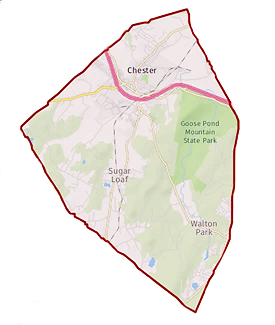 AgendaAgendaAgendaAgendaAgendaAgendaAgendaDec.10, 2020Dec.10, 20207:00 PM7:00 PMLocation:   Zoom TeleconferenceInformation belowLocation:   Zoom TeleconferenceInformation belowLocation:   Zoom TeleconferenceInformation belowTimeItemItem7:00 PMPledge of allegiancePledge of allegiance  Adoption of minutes   Adoption of minutes (as applicable)(as applicable)(as applicable)(as applicable)    Other business    Other business(as applicable)(as applicable)(as applicable)(as applicable)ItemItemApplicant / Address / ZoneApplicant / Address / ZoneApplicant / Address / ZoneSummary Plan Review Plan ReviewYogesh & Aradhna Pal 15 Davis Hill RdS/B/L 7-1-51  AR3 ZoneYogesh & Aradhna Pal 15 Davis Hill RdS/B/L 7-1-51  AR3 ZoneYogesh & Aradhna Pal 15 Davis Hill RdS/B/L 7-1-51  AR3 ZoneArea varianceApplicationApplicationDaniel & Julia Doellinger20 Twin Brooks DriveS/B/L 24-2-11.2  AR3 ZoneDaniel & Julia Doellinger20 Twin Brooks DriveS/B/L 24-2-11.2  AR3 ZoneDaniel & Julia Doellinger20 Twin Brooks DriveS/B/L 24-2-11.2  AR3 ZoneArea VarianceJoin Zoom Meetinghttps://us02web.zoom.us/j/81722084758Meeting ID: 817 2208 4758Passcode: 301513One tap mobile+19294362866,,81722084758#,,,,,,0#,,301513# US (New York)+13017158592,,81722084758#,,,,,,0#,,301513# US (Washington D.C)Join Zoom Meetinghttps://us02web.zoom.us/j/81722084758Meeting ID: 817 2208 4758Passcode: 301513One tap mobile+19294362866,,81722084758#,,,,,,0#,,301513# US (New York)+13017158592,,81722084758#,,,,,,0#,,301513# US (Washington D.C)Join Zoom Meetinghttps://us02web.zoom.us/j/81722084758Meeting ID: 817 2208 4758Passcode: 301513One tap mobile+19294362866,,81722084758#,,,,,,0#,,301513# US (New York)+13017158592,,81722084758#,,,,,,0#,,301513# US (Washington D.C)Join Zoom Meetinghttps://us02web.zoom.us/j/81722084758Meeting ID: 817 2208 4758Passcode: 301513One tap mobile+19294362866,,81722084758#,,,,,,0#,,301513# US (New York)+13017158592,,81722084758#,,,,,,0#,,301513# US (Washington D.C)Join Zoom Meetinghttps://us02web.zoom.us/j/81722084758Meeting ID: 817 2208 4758Passcode: 301513One tap mobile+19294362866,,81722084758#,,,,,,0#,,301513# US (New York)+13017158592,,81722084758#,,,,,,0#,,301513# US (Washington D.C)Dial by your location        +1 929 436 2866 US (New York)        +1 301 715 8592 US (Washington D.C)        +1 312 626 6799 US (Chicago)        +1 669 900 6833 US (San Jose)        +1 253 215 8782 US (Tacoma)        +1 346 248 7799 US (Houston)Meeting ID: 817 2208 4758Passcode: 301513Find your local number: https://us02web.zoom.us/u/kbNiEJrxD4Dial by your location        +1 929 436 2866 US (New York)        +1 301 715 8592 US (Washington D.C)        +1 312 626 6799 US (Chicago)        +1 669 900 6833 US (San Jose)        +1 253 215 8782 US (Tacoma)        +1 346 248 7799 US (Houston)Meeting ID: 817 2208 4758Passcode: 301513Find your local number: https://us02web.zoom.us/u/kbNiEJrxD4